     Licenciatura em Engenharia Agronómica, 1º Ano, turma 1                                UC Física (2020/2021)                                                   Alexandra Ratão (Nº26054); Maria da Graça Monteiro (Nº26036), Helena Vaz (Nº26180)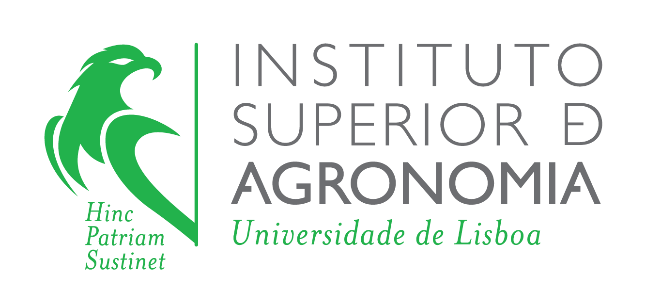 Relatório TP2-2: Força de atrito num plano inclinado.Procedimento experimental:Um corpo de massa m1, tracionado por um cabo ligado, através de uma roldana a um peso de diferentes massas m2, desliza sobre uma rampa inclinada, subindo ou descendo, a sua velocidade instantânea é medida quando atravessa um portal com uma célula fotoelétrica:-Para valores pequenos de m2 o corpo desce a rampa. O corpo é colocado, em repouso, na parte superior a uma distância de 0,475m do portal de medição.-Para valores grandes de m2 o corpo sobe a rampa. O corpo é colocado, em repouso, na parte superior a uma distância de 0,500m do portal de medição.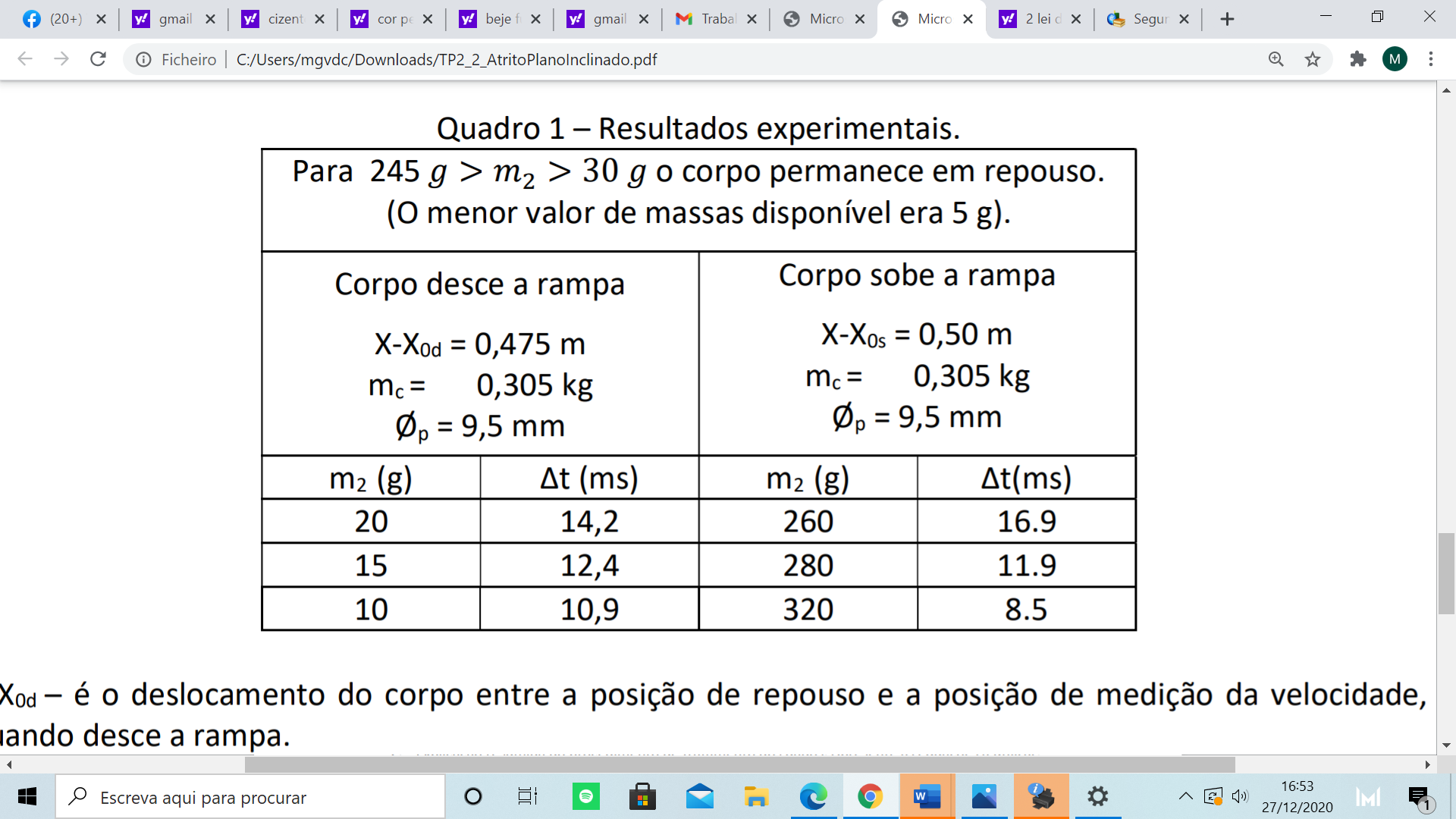 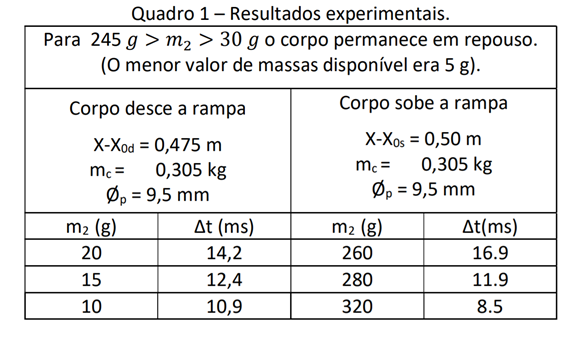 -m1= 0,305 Kg- O diâmetro do pino que interrompe o circuito fotoelétrico, quando o corpo atravessa o feixe de radiação é de 9,5mm. Øp = 9,5mm-Δt, tempo de interrupção.Tratamento de dados: -Descida: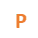 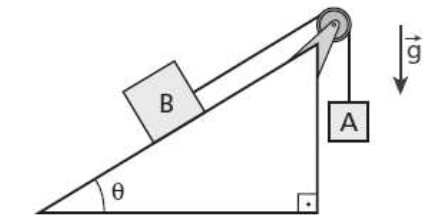 Para descobrir Fa:Como Ʃ𝐹⃗r = 𝑚𝑎⃗, Px – Fa – T= m × a.Px = P × senθ, como P=m1 × g, Px = m1 × g × senθ h2 =C2 + C2  h2 = 77,92 + 152,62  h = 171,33 (hipotenusa), assim, senθ= 77,9 / 171,33T=m2 × g Fa= m1gsenθ – m2g – (m1 + m2)a.De acordo com as equações do movimento   e , assim  e, se igualarmos as equações em t vamos ficar com , sendo que x=0,475m e v = Øp/Δt Tendo obtido Fa, descobrimos µ:Fa=µNN = Py, como Py = P × cosθ, N = Pcosθ = m1gcosθ,Assim, µ = Fa/m1gcosθ- Subida: 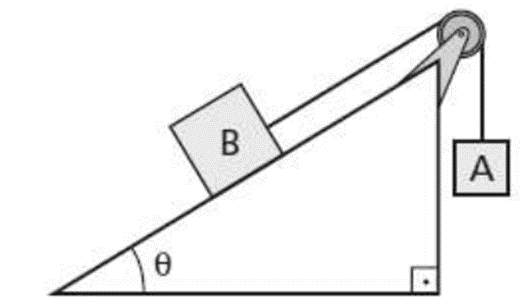 Para descobrir Fa:Como Ʃ𝐹⃗r = 𝑚𝑎⃗, - Px – Fa + T= m × a.Px = P × senθ, como P=m1 × g, Px = m1 × g × senθ h2 =C2 + C2  h2 = 77,92 + 152,62  h = 171,33 (hipotenusa), assim, senθ= 77,9 / 171,33T=m2 × g Fa= - m1gsenθ + m2g – (m1 + m2)a.De acordo com as equações do movimento   e , assim  e, se igualarmos as equações em t vamos ficar com , sendo que x=0,500m e v = Øp/Δt Tendo obtido Fa, descobrimos µ:Fa=µNN = Py, como Py = P × cosθ, N = Pcosθ = m1gcosθ,Assim, µ = Fa/m1gcosθResultados:Gráfico da relação entre a força de atrito e a massa m2: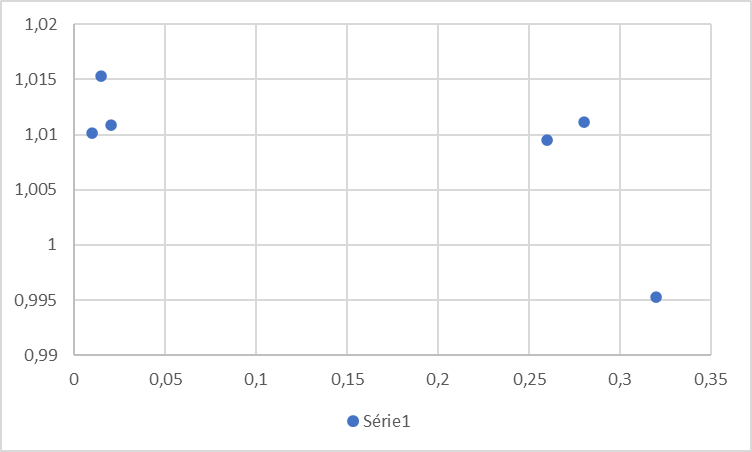 Segundo o gráfico é possível comprovar-se que a força de atrito será independente da massa m2. A massa m2 varia mas os valores da força de atrito permanecem iguais ou quase iguais, devido a possíveis erros de natureza experimental.  De facto, Fa = N × µ, o coeficiente de atrito(µ) é uma propriedade da força de atrito que tem em conta o tipo de material que está em contacto com o corpo, além disso não possui unidade, já a N retrata a reação da pressão exercida sobre a superfície, apenas depende do peso do corpo e da inclinação do plano. Como, o tipo de material que está em contacto com o carrinho, a inclinação e a massa do corpo (m1) não variam, então a força de atrito deve ser sempre igual.m2(kg)Δt(s)Fa(N)µ0,020,01421,0108760,3799980,0150,01241,0152840,3816560,010,01091,0101220,3797150,260,01691,009470,379470,280,01191,0111760,3801120,320,00850,9952960,374142